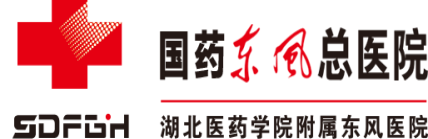 国药东风总医院关于宣传物料设计制作、安装服务项目招标文件2021年11月因工作需求，现对我院2022年度宣传物料设计制作、安装服务项目进行公开招标。一、招标名称及内容       医院宣传物料的设计及制作、安装服务，服务期为一年（自2022年1月1日——2022年12月31日）供应商资质及要求：2.1  供应商应是注册于中华人民共和国的独立企业法人，满足采购文件要求资格的企业；2.2  符合政府采购法第二十二条规定的供应商资格条件：①具有独立承担民事责任的能力；②具有良好的商业信誉和健全的财务会计制度；③具有履行合同所必需的设备和专业技术能力；④有依法缴纳税收和社会保障资金的良好记录；⑤参加采购活动前三年内，在经营活动中没有重大违法记录；⑥法律、行政法规规定的其他条件。2.3  在十堰市区有固定营业场所，并在人员、设备、资金等方面具备相应的施工能力。有相关专业技术人员资格证书，能够按照医院要求按时完成工作。三、投标文件参加投标的单位在提交投标文件截止时间前须提交投标文件两份，一正一副加盖公章，密封于一个档案袋中，投标文件组成内容如下：（一）法定代表人资格证明文件或其授权书（授权书应明确其授权范围）。（二）法定代表人或授权代理人身份证复印件。（三）年检合格的营业执照复印件和税务登记证复印件（新证三证合一）。（四）投标企业的介绍（需自备ppt，包括业绩）（五）投标报价单。报价为一次性报价，包括产品设计、印刷、运输、安装、调试、维护及税费等一切费用。四、招标说明：本次招标为院内招标，医院将举办竞争性谈判会，根据不同维度对投标人进行评审打分，分高者得标。五、报名截止日期：2021年12月1日。六、联系方式：详细地址：十堰市大岭路16号国药东风总医院运营管理科邮政编码：442000联系人：陈女士联系电话：8272215  13907280772国药东风公司总医院标识标牌制作价格表.doc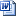 